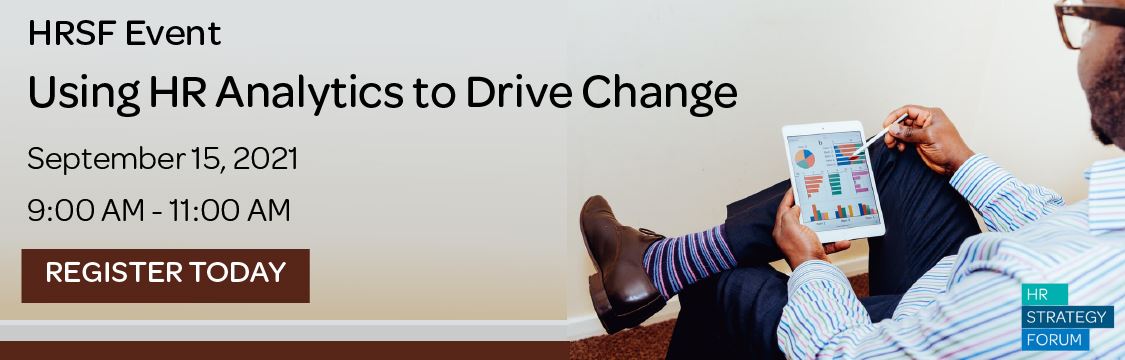 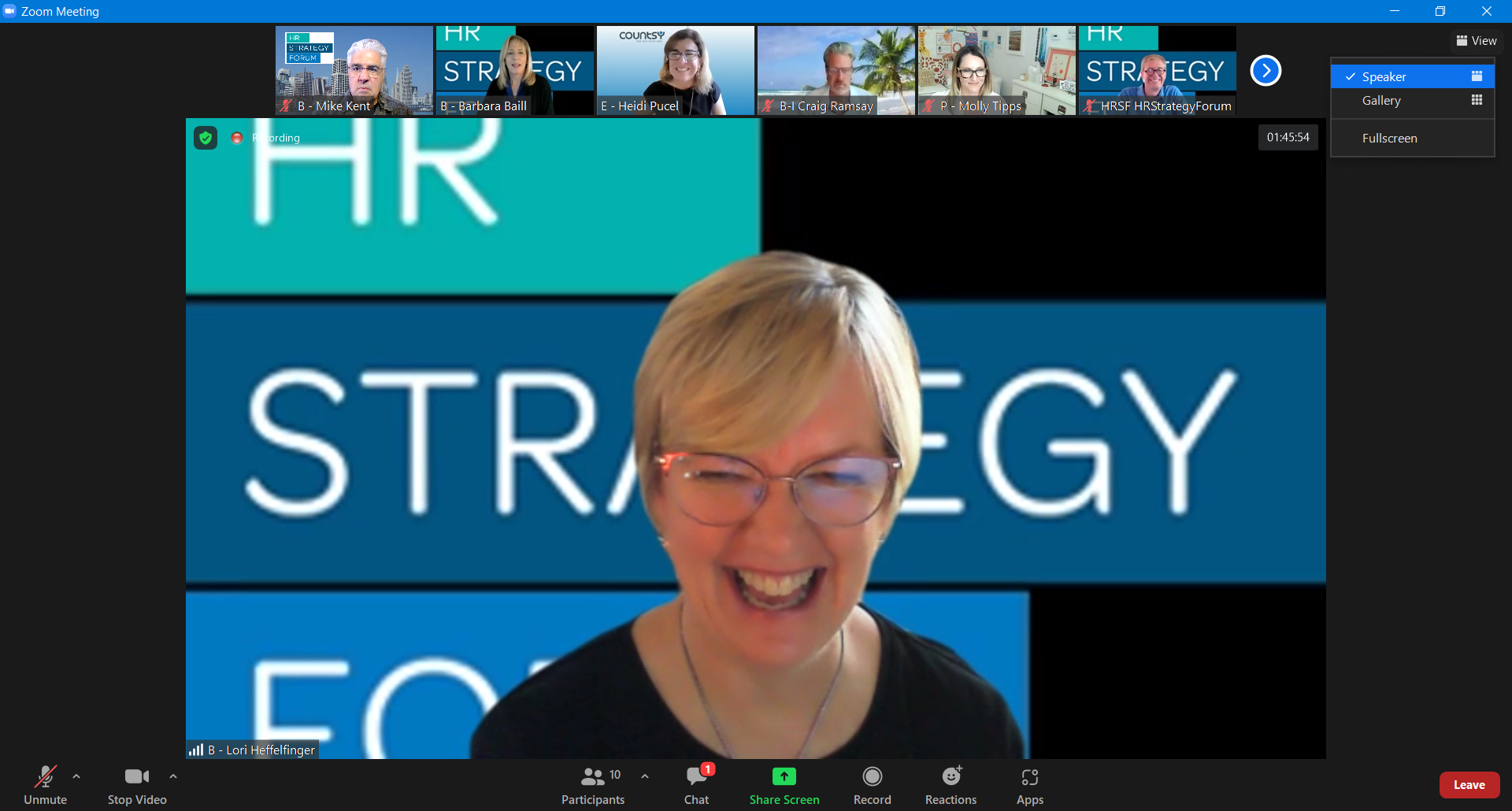 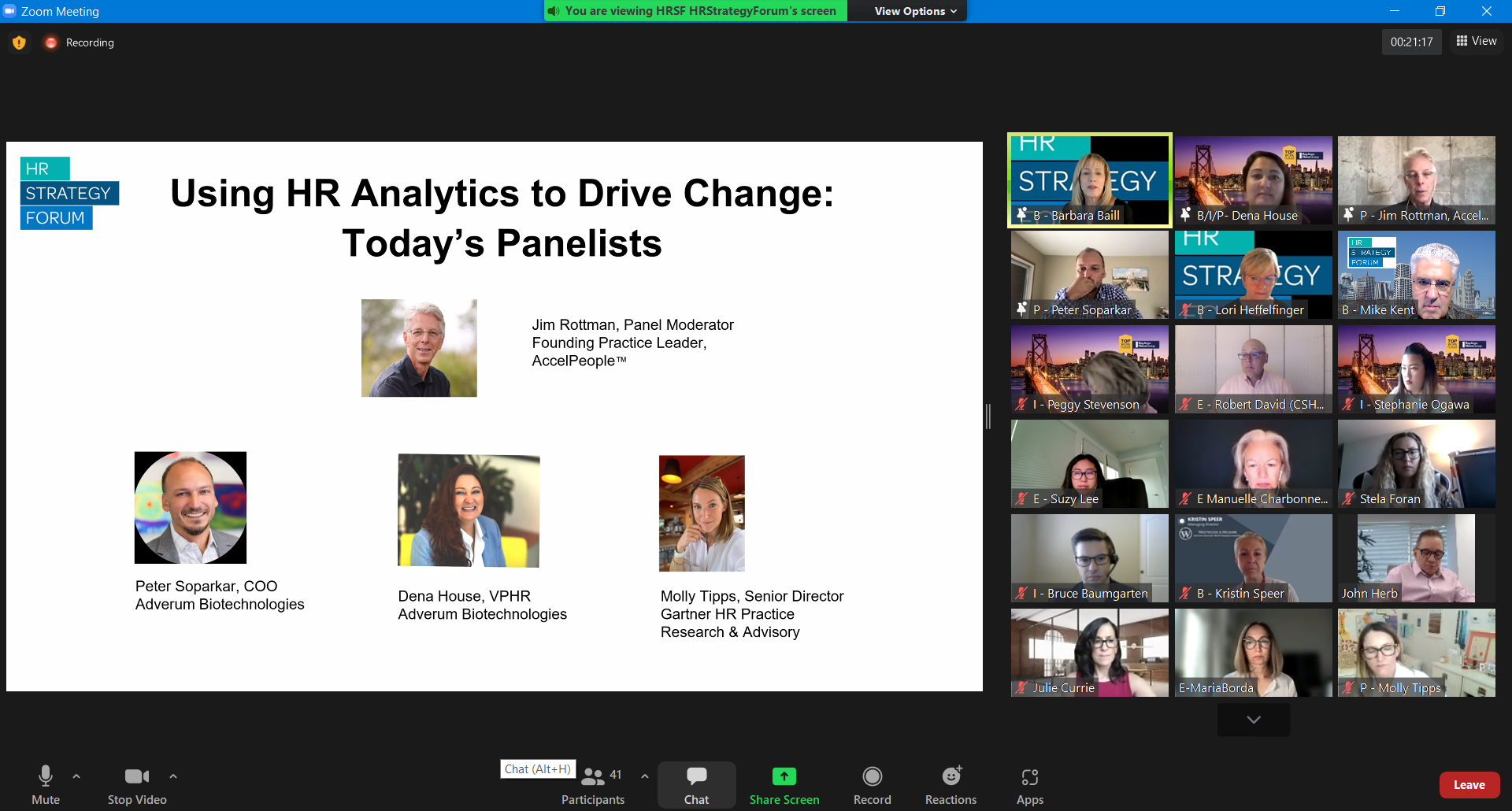 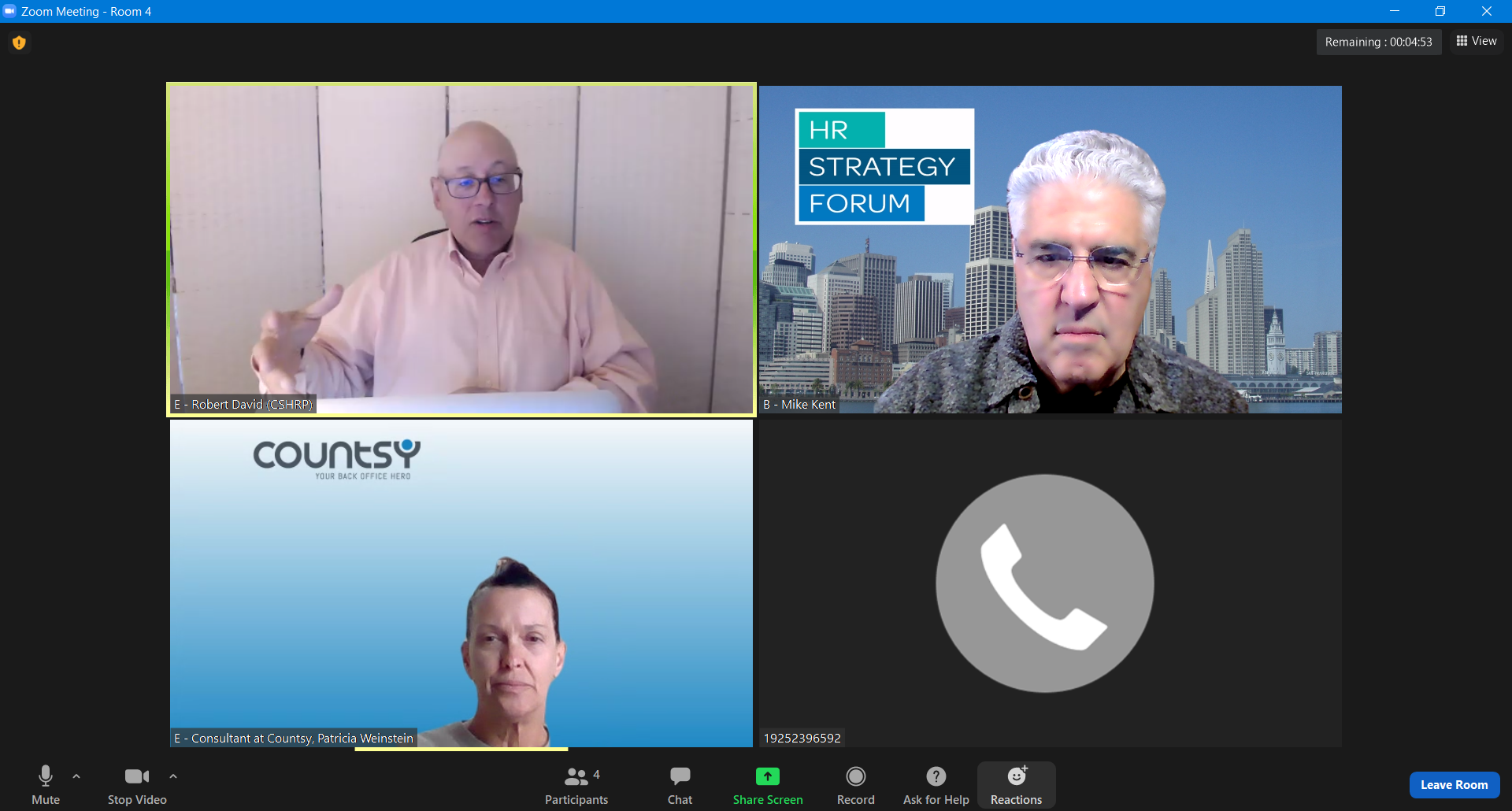 Breakout Group #2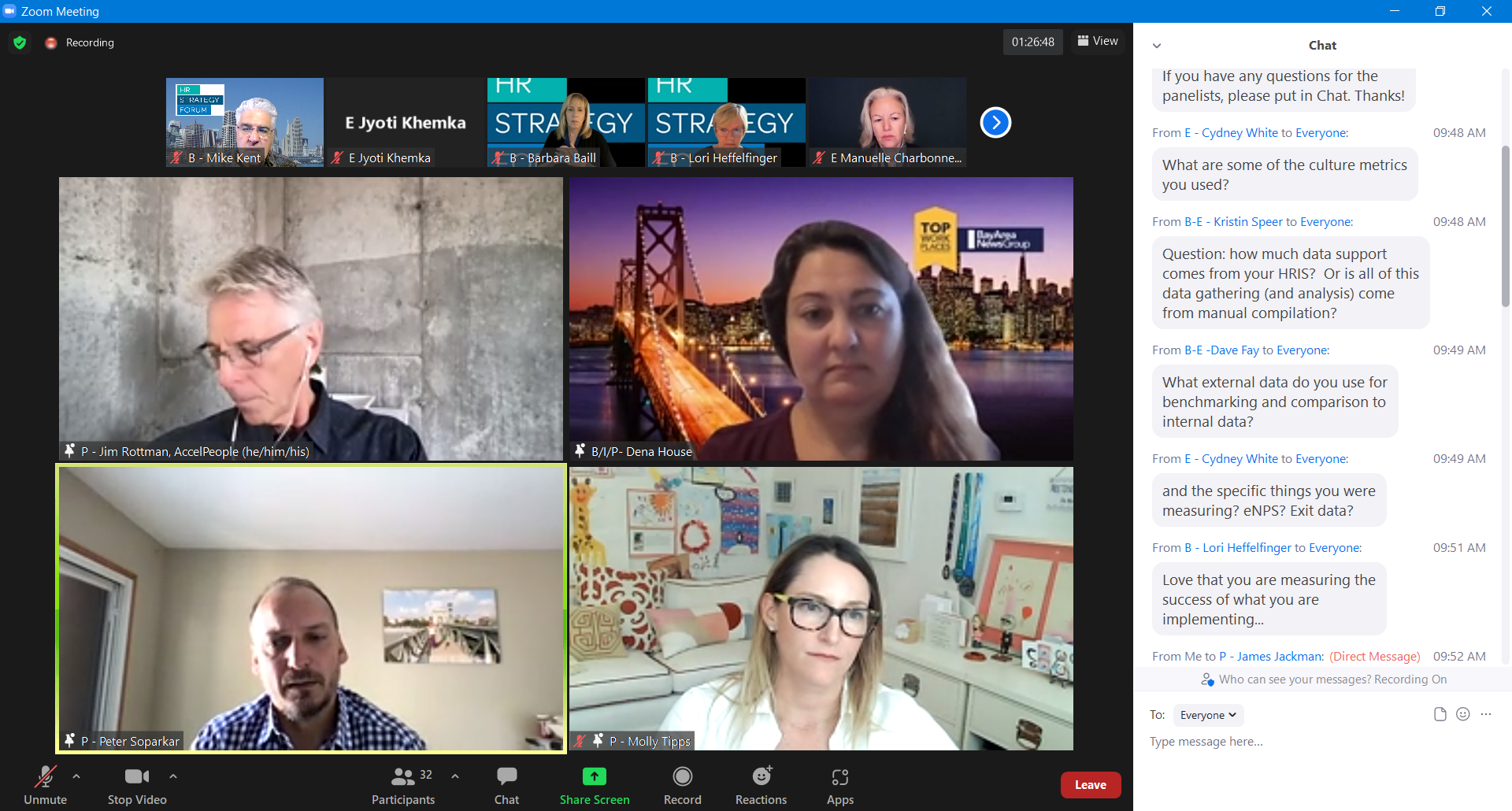 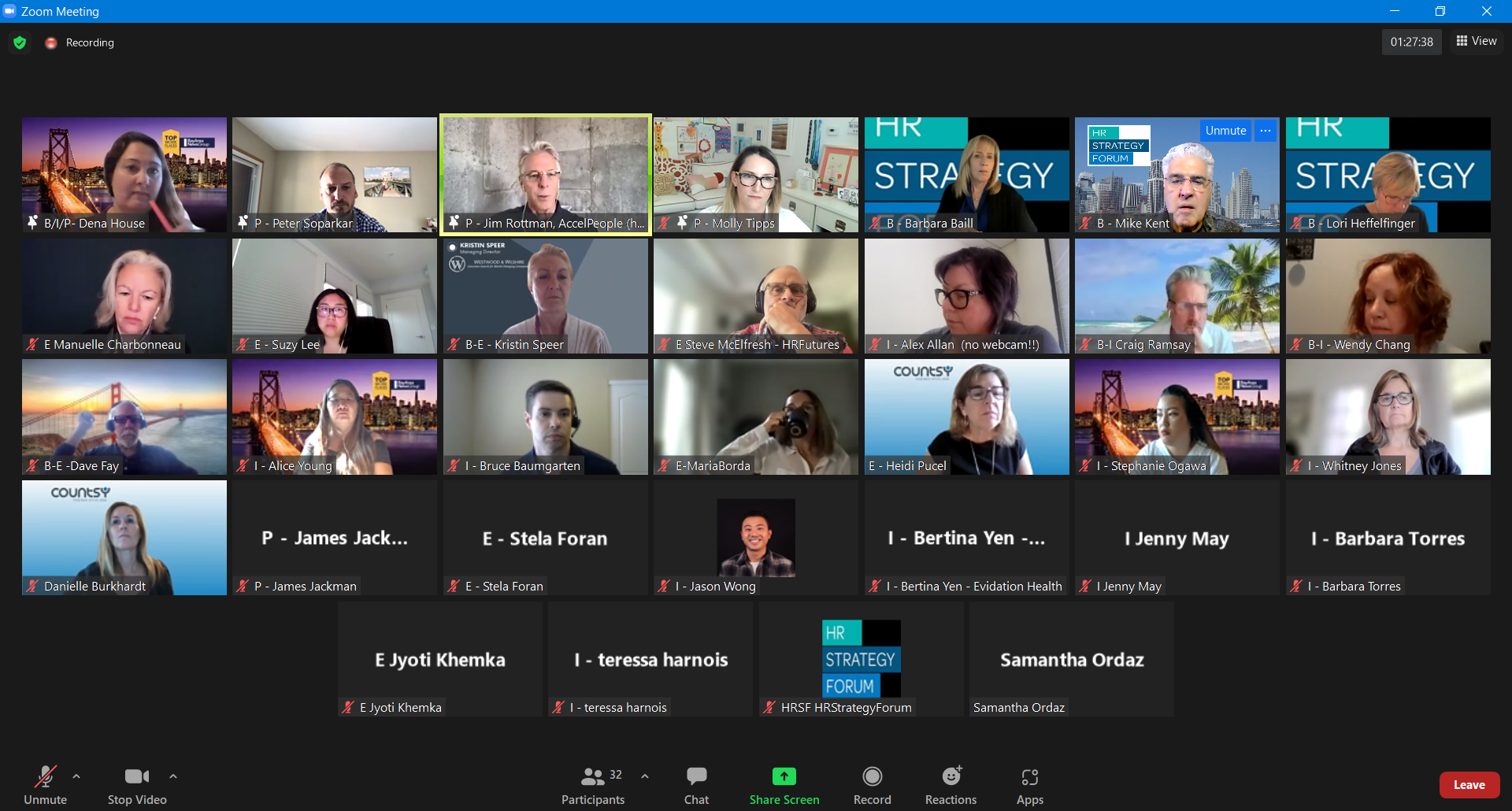 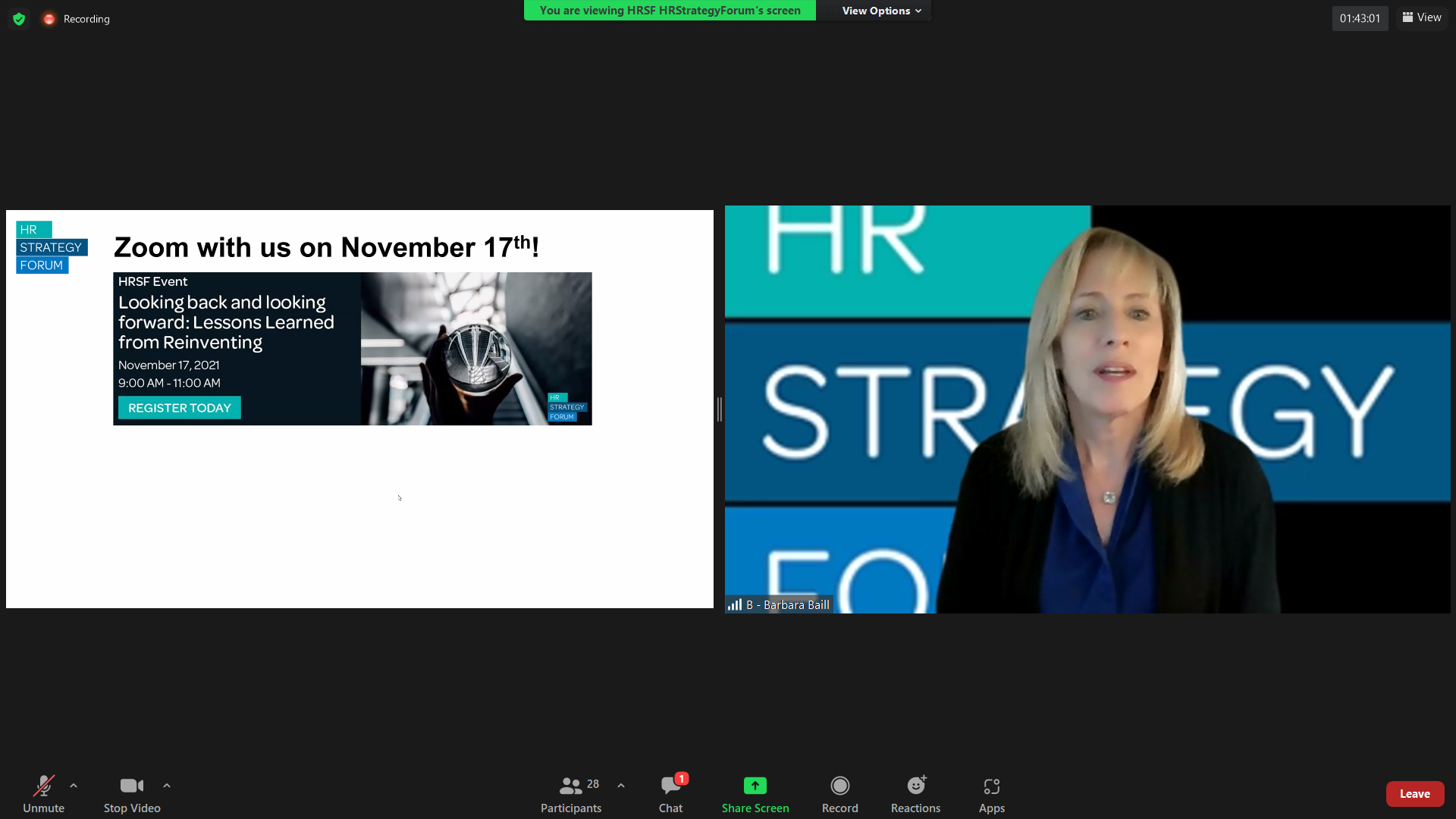 